ANIOŁY, ANIOŁKI, ANIOŁECZKIXVI-ta Edycja Konkursu Plastycznego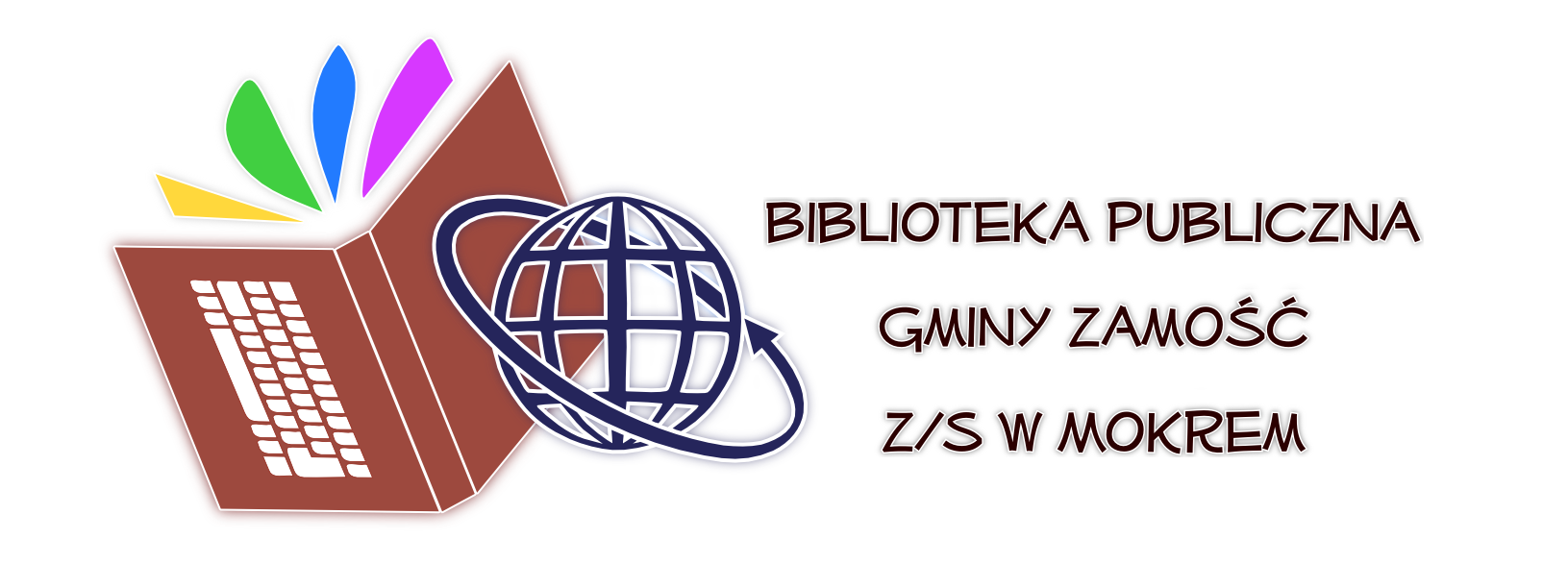 (pod patronatem Wójta Gminy Zamość)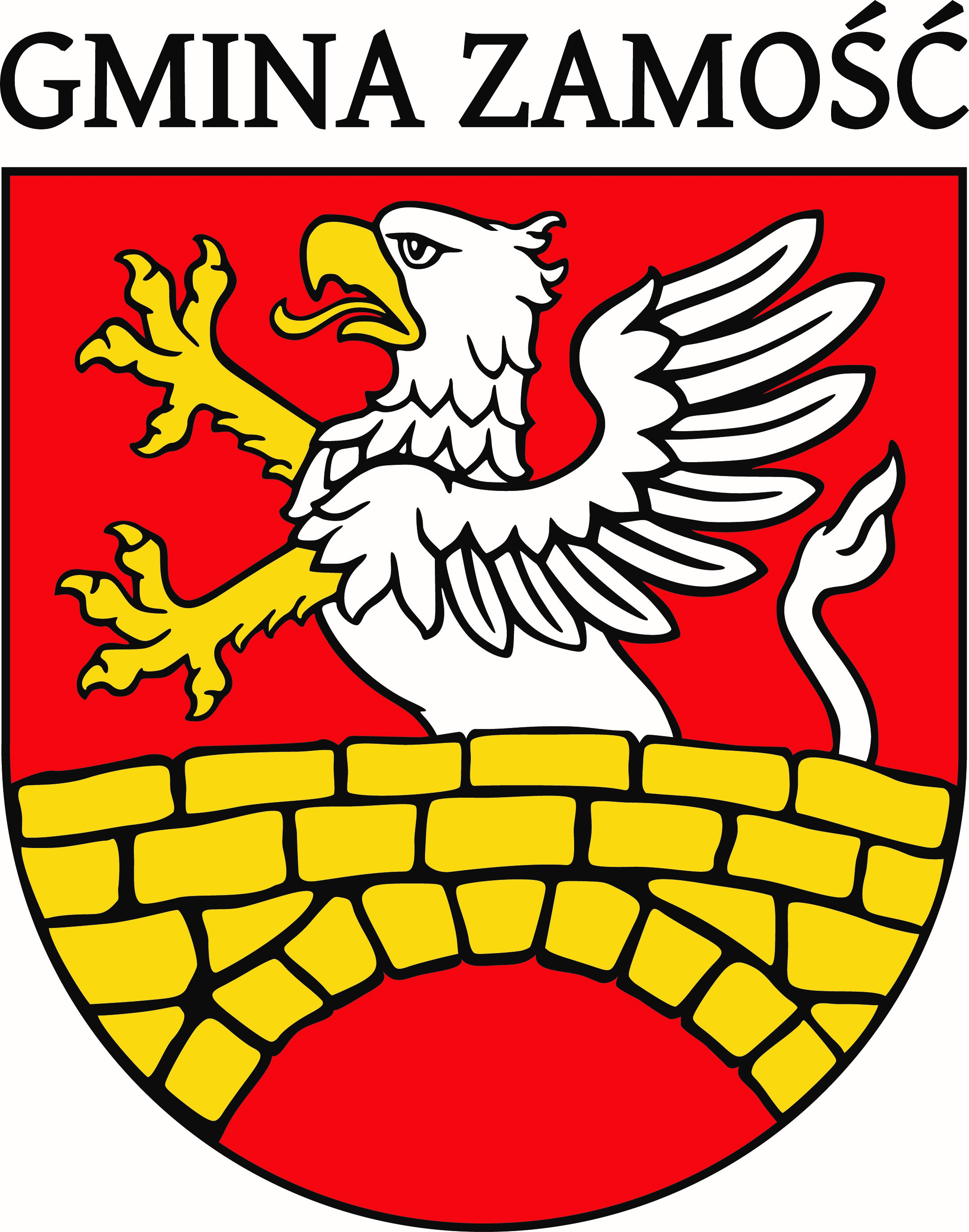 OSOBY NAGRODZONE
Szkoła Podstawowa w PłoskiemWIEK: PRZEDSZKOLE, kl. 0 (do 6 lat)Buryś WiktorDługosz KorneliaGłąb JuliaPokryszka Marcel Waga NikodemWIEK: KL. I - IIIBudzyński JacekDąbrowska Lena Magdziak Oskar Makaj VictoriaRoch DawidWróbel MikołajWIEK: KL. IV - VIOpoka Michał 